М.Ю. Лермонтов «Мцыри»История создания поэмы «Мцыри», известной романтической поэмы М. Лермонтова, могла бы сама по себе послужить сюжетом для повести. Замысел написать поэму о юном монахе, погибающем в неволе монастыря, появляется у поэта еще в юности. В дневнике семнадцатилетнего Лермонтова мы читаем следующие строки: «Написать записки молодого монаха 17-ти лет. С детства он в монастыре, кроме священных книг, ничего не читал. Страстная дума таится – Идеалы». Но понадобилось достаточно много времени, почти 10 лет, чтобы замысел поэта воплотился. Самым сложным оказалось найти те идеалы, за которые мог бы погибнуть герой.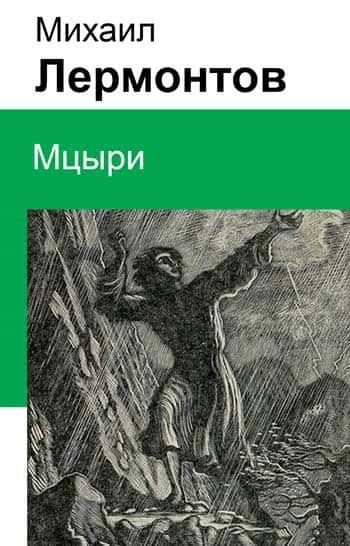 В 1830 году Лермонтов пишет небольшую поэму «Исповедь». В ней герой-монах осужден на казнь за любовь. Через несколько лет поэт создает еще одну поэму, «Боярин Орша». Ее герой также воспитанник монастыря. Однако эти ранние разработки (позднее включенные в текст «Мцыри») не могли удовлетворить Лермонтова. Главное произведение еще ждало его впереди.Следующим этапом в истории создания «Мцыри» становятся впечатления Лермонтова от природы Кавказа. Говорят, что все мы родом из детства – и великий поэт не становится исключением. Еще ребенком бабушка привозит его на Кавказ лечиться. Здесь он знакомится с величественной природой, слушает горные легенды. Одна из таких легенд, кавказские предания о юноше и тигре, позднее отобразится в «Мцыри» в сцене битвы с барсом.Став взрослым, Лермонтов вновь возвращается на Кавказ, и воспоминания детства вспыхивают перед ним с новой силою. Особенно поражает его старая Военно-грузинская дорога. «Старая военно-грузинская дорога, следы коей видны и поныне, своими красотами и целой вереницей легенд особенно поразила поэта. Легенды эти были ему известны уже с детства, теперь они возобновились в его памяти, вставали в фантазии его, укреплялись в памяти вместе с то могучими, то роскошными картинами кавказской природы». Так пишет о впечатлениях поэта его первый биограф, П.А. Висковатов. Любуясь этой дорогой, Лермонтов еще и не знает, что на ней его ждет встреча с его героем…История героя Мцыри примечательна тем, что Лермонтову было суждено встретится с ним вживую. Об этом событии вспоминали сразу два родственника поэта – его двоюродный брат А. П. Шан-Гирей и родственник по материнской линии, А. А. Хастатов. По их словам, в 1837 г., путешествуя по Военно-грузинской дороге, поэт повстречался с пожилым монахом, вернее с монастырским служкой. Они разговорились. Так Лермонтов узнал о жизни монаха – тот был последним из монастыря поблизости Мцхете. Совсем маленького, его привез в монастырь русский генерал Ермолов. Мальчик был болен и не смог продолжать путь. Когда монах вырос, он не раз пытался сбежать, потому что тосковал по дому. Одна из таких попыток едва не стоила ему жизни. После долгой болезни монах все же смирился и принял решение остаться при монастыре.Искренний рассказ не мог не произвести на Лермонтова впечатления. Соединив услышанное от монаха со своими более ранними набросками, поэт создает окончательный вариант поэмы. Интересно, что он практически не изменил рассказанного монахом, за исключением одной ключевой детали. Герой «Мцыри» не может смириться с монастырем, это остается для поэта наиболее важным. Так рождается романтическое произведение «Мцыри».У литературоведов существуют сомнения в точности поэтичной легенды о создании «Мцыри», изложенной все тем же Висковатовым. Одно, по крайней мере, точно не вызывает сомнений – такая история вполне могла произойти в то время. Война России с Грузией послужила причиной для появления множества детей-пленных, отличающихся неугасимой любовью к своему краю. Известен и еще одни похожий случай, который также наверняка был знаком Лермонтову: печальная история художника П. З. Захарова. Он, по рождению чеченец, также был захвачен в плен русскими. Все тот же генерал Ермолов привез его в Тифлис, где он и вырос.Разумеется, какая бы из историй не лежала на самом деле в основании поэмы, потребовался огромный поэтический талант, чтобы превратить ее из простого рассказа о военных событиях в гениальную поэму. Создание «Мцыри» Лермонтова потребовало от него многих лет вдохновенного труда, а их результат восхищает читателей и поныне.Краткое содержание - https://briefly.ru/lermontov/mcyri/ Полный текст - http://rushist.com/index.php/rus-literature/3683-lermontov-mtsyri-chitat-onlajn Аудиокнига - https://teatr.audio/lermontov-mihail-mcyri Разные экранизации произведения - http://tnt-kanal.ru/online/фильм+мцыри+лермонтов Анализ произведения - http://lit-helper.com/p_Analiz_poemi_Mciri_Lermontova_M_Yu Характеристика героев - http://obrazovaka.ru/books/lermontov/mcyri/harakteristika-glavnogo-geroya Биография автора - https://um.mos.ru/personalities/34733/Интересные факты из жизни М.Ю. Лермонтова - http://obrazovaka.ru/essay/lermontov/interesnye-fakty-iz-zhizniГосударственный музей-заповедник М.Ю. Лермонтова - http://domiklermontova.ru/pyatigorsk/ Док. фильм «Лермонтов» 1986 БурляевТема поэта и поэзии в лирике М.Ю. Лермонтова - http://lit-helper.com/p_Tema_poeta_i_poezii_v_lirike_M_Yu__Lermontova Судьба поколения в лирике М.Ю. Лермонтова - http://referat-lib.ru/view/referat-literature/12/11795.htm Философская лирика М.Ю. Лермонтова - https://studwood.ru/1346973/literatura/filosofskaya_lirika_myu_lermontova Тема Родины в лирике М.Ю. Лермонтова - http://lit-helper.com/p_Tema_rodini_v_tvorchestve_M__Yu__Lermontova Проверь себя:Онлайн-тесты - https://onlinetestpad.com/ru/test/28016-test-po-poeme-myulermontova-mcyrihttp://kupidonia.ru/viktoriny/viktorina-po-poeme-lermontova-mtsyrihttp://obrazovaka.ru/test/mcyri-8-klass-s-otvetami-po-poeme-lermontova.htmlhttps://bbf.ru/tests/528/https://saharina.ru/lit_tests/test.php?name=test91.xmlhttp://testedu.ru/test/literatura/8-klass/lermontov-mczyiri.htmlhttps://iq2u.ru/tests/test/run/233